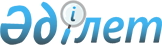 О внесении изменений в решение Жанакорганского районного маслихата от 30 декабря 2021 года № 168 "О бюджете сельского округа Жанарык на 2022-2024 годы"
					
			С истёкшим сроком
			
			
		
					Решение Жанакорганского районного маслихата Кызылординской области от 28 ноября 2022 года № 301. Прекращено действие в связи с истечением срока
      Жанакорганский районный маслихат РЕШИЛ:
      1. Внести в решение Жанакорганского районного маслихата от 30 декабря 2021 года № 168 "О бюджете сельского округа Жанарык на 2022 - 2024 годы" следующие изменения:
      пункт 1 изложить в новой редакции:
      "1. Утвердить бюджет сельского округа Жанарык на 2022 - 2024 годы согласно приложениям 1, 2 и 3 соответственно в том числе на 2022 год в следующем объемах:
      1) доходы – 95 262,0 тысяч тенге, в том числе:
      налоговые поступления – 3 448,0 тысяч тенге;
      неналоговые поступления – 0;
      поступления от продажи основного капитала – 0;
      поступления трансфертов – 91 814,0 тысяч тенге;
      2) затраты – 95 742,7 тысяч тенге;
      3) чистое бюджетное кредитование – 0:
      бюджетные кредит – 0;
      погащение бюджетных кредитов – 0;
      4) сальдо по операциям с финансовыми активами – 0:
      приобритение финансовых активов – 0;
      поступления от продажи финансовых активов государства – 0;
      5) дефицит (профицит) бюджета – - 480,7 тысяч тенге;
      6) финансирование дефицита (использование профицита) бюджета – 480,7 тысяч тенге.".
      Приложение 1 к решению изложить в новой редакции согласно приложению к настоящему решению.
      2. Настоящее решение вводится в действие с 1 января 2022 года и подлежит официальному опубликованию. Бюджет сельского округа Жанарык на 2022 год
					© 2012. РГП на ПХВ «Институт законодательства и правовой информации Республики Казахстан» Министерства юстиции Республики Казахстан
				
      Секретарь Жанакорганского районного маслихата 

Г.Сопбеков
Приложение к решению
Жанакорганского районного маслихата
от 28 ноября 2022 года № 301Приложение 1 к решению
Жанакорганского районного маслихата
от 30 декабря 2021 года № 168
Категория
Категория
Категория
Категория
Категория
Сумма, тысяч тенге
Класс
Класс
Класс
Класс
Сумма, тысяч тенге
Подкласс
Подкласс
Подкласс
Сумма, тысяч тенге
I. ДОХОДЫ
I. ДОХОДЫ
95 262
1
Налоговые поступления
Налоговые поступления
3 448
04
Налоги на собственность
Налоги на собственность
3 448
1
Hалоги на имущество
Hалоги на имущество
38
2
Земельный налог
Земельный налог
183
4
Налог на транспортные средства
Налог на транспортные средства
3 227
4
Поступление трансфертов
Поступление трансфертов
91 814
02
Трансферты из вышестоящих органов государственного управления
Трансферты из вышестоящих органов государственного управления
91 814
3
Трансферты из бюджетов городов районного значения, сел, поселков, сельских округов
Трансферты из бюджетов городов районного значения, сел, поселков, сельских округов
91 814
Функциональная группа
Функциональная группа
Функциональная группа
Функциональная группа
Функциональная группа
Сумма, тысяч тенге
Функциональная подгруппа
Функциональная подгруппа
Функциональная подгруппа
Функциональная подгруппа
Сумма, тысяч тенге
Администратор бюджетных программ
Администратор бюджетных программ
Администратор бюджетных программ
Сумма, тысяч тенге
Программа
Программа
Сумма, тысяч тенге
Наименование
Сумма, тысяч тенге
II. ЗАТРАТЫ
95 742,7
1
Государственные услуги общего характера
34 107
1
Представительные, исполнительные и другие органы, выполняющие общие функции государственного управления
34 107
124
Аппарат акима города районного значения, села, поселка, сельского округа
34 107
001
Услуги по обеспечению деятельности акима города районного значения, села, поселка, сельского округа
34 107
6
Социальная помощь и социальное обеспечение
7 745
2
Социальная помощь
7 745
124
Аппарат акима города районного значения, села, поселка, сельского округа
7 745
003
Оказание социальной помощи нуждающимся гражданам на дому
7 745
7
Жилищно-коммунальное хозяйство
7 470,7
3
Благоустройство населенных пунктов
7 470,7
124
Аппарат акима города районного значения, села, поселка, сельского округа
7 470,7
008
Освещение улиц в населенных пунктах
1 110,7
009
Обеспечение санитарии населенных пунктов
232
011
Благоустройство и озеленение населенных пунктов
6128
8
Культура, спорт, туризм и информационное пространство
15 362
1
Деятельность в области культуры
15 099
124
Аппарат акима города районного значения, села, поселка, сельского округа
15 099
006
Поддержка культурно-досуговой работы на местном уровне
15 099
2
Спорт
2 63
124
Аппарат акима города районного значения, села, поселка, сельского округа
2 63
028
Проведение физкультурно- оздравительных и спортивных мероприятии на местном уровне
2 63
12
Транспорт и коммуникация
28689
124
Аппарат акима города районного значения, села, поселка, сельского округа
28689
045
Капитальный и текущий ремонт дорог в городах районного значения, селах, поселках, сельских округах
28 689
13
Прочие
2 369
9
Прочие
2 369
124
Аппарат акима города районного значения, села, поселка, сельского округа
2 369
040
Реализация мероприятий по решению обустройства сельских поселений для реализации мероприятий по экономическому развитию регионов в рамках Государственной программы регионального развития до 2025 года.
2 369
15
Трансферты
0,4
1
Трансферты
0,4
124
Аппарат акима города районного значения, села, поселка, сельского округа
0,4
048
Возврат неиспользованных (недоиспользованных) целевых трансфертов
0,4
3.Чистое бюджетное кредитование
0
4. Сальдо по операциям с финансовыми активами
0
5. Дефицит (профицит) бюджета
-480,7
6. Финансирование дефицита (использование профицита) бюджета
 480,7
8
Используемые остатки бюджетных средств
480,7
01
Остатки бюджетных средств
480,7
1
Свободные остатки бюджетных средств
480,7